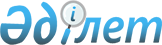 О порядке выдачи разрешения на приобретение за счет пенсионных активов государственных ценных бумаг, выпущенных местными исполнительными органами Республики Казахстан
					
			Утративший силу
			
			
		
					Постановление Директората Национальной комиссии Республики Казахстан по ценным бумагам от 30 июня 2000 года N 634. Зарегистрировано в Министерстве юстиции РК 4 августа 2000 года N 1213. Утратило силу - постановлением Правления Агентства РК по регулированию и надзору финансового рынка и финансовых организаций от 26.03.2005г. N 117




Извлечение из постановления Правления Агентства РК






по регулированию и надзору финансового рынка и 






финансовых организаций от 26.03.2005г. N 117





      "В целях приведения нормативных правовых актов Республики Казахстан в соответствие с законодательством Республики Казахстан Правление Агентства Республики Казахстан по регулированию и надзору финансового рынка и финансовых организаций (далее - Агентство) ПОСТАНОВЛЯЕТ:






      1. Признать утратившими силу некоторые нормативные правовые акты Республики Казахстан согласно приложению к настоящему постановлению.






      2. Настоящее постановление вводится в действие со дня принятия...






 






      Председатель





Приложение






к постановлению Правления






Агентства Республики Казахстан 






по регулированию и надзору 






финансового рынка и финансовых






организаций






от 26 марта 2005 года N 117





Перечень нормативных правовых актов 






Республики Казахстан, признаваемых утратившими силу





      ...






      4. постановление Директората Национальной комиссии Республики Казахстан по ценным бумагам от 30 июня 2000 года N 634 "О порядке выдачи разрешения на приобретение за счет пенсионных активов государственных ценных бумаг, выпущенных местными исполнительными органами Республики Казахстан"...".






--------------------------------------------------------------------





 



 




      Сноска. По всему тексту слова "Национальная комиссия" заменены словами "Национальный Банк", слова "Директората Национальной комиссии" заменены словами "Совет директоров Национального Банка" - постановлением Правления Национального Банка РК от 20 декабря 2001 года N 537


 
 V011742_ 
 . 




 



      Во исполнение подпункта 1-1) пункта 2 
 V980641_ 
 Правил осуществления инвестиционной деятельности Государственным накопительным пенсионным фондом и подпункта 1-1) пункта 2 
 V980642_ 
 Правил осуществления инвестиционной деятельности компаниями по управлению пенсионными активами, утвержденных постановлением Национальной комиссии Республики Казахстан по ценным бумагам (далее именуемой "Национальная комиссия") от 13 августа 1998 года N 11, Директорат Национальной комиссии постановляет: 



      1. Установить, что используемые в настоящем постановлении понятия означают следующее: 



      1) "Андеррайтер выпуска" - организация, осуществляющая на основании соответствующей лицензии брокерскую и дилерскую деятельность на рынке ценных бумаг и участвующая на основании договора с местным исполнительным органом - эмитентом муниципальных облигаций в подготовке выпуска и их размещения в качестве андеррайтера (финансового консультанта, ведущего менеджера по подготовке выпуска и размещению муниципальных облигаций, управляющего эмиссионным синдикатом); 



      2) "муниципальные облигации" - государственные ценные бумаги Республики Казахстан, выпущенные местным исполнительным органом"; 



      3) "Юридический советник" - организация, оказывающая на основании соответствующей лицензии платные юридические услуги, не связанные с адвокатской деятельностью, и осуществляющая на основании договора с местным исполнительным органом - эмитентом муниципальных облигаций или с Андеррайтером выпуска функции юридического советника (юридического консультанта) по вопросам выпуска муниципальных облигаций; 



      3-1) Национальный Банк - Национальный Банк Республики Казахстан. 


<*> 






      Сноска. Пункт 1 с дополнениями - постановлением Правления Национального Банка РК от 20 декабря 2001 года N 537


 
 V011742_ 
 . 



      2. Установить, что для получения разрешения Совета директоров Национального Банка на приобретение муниципальных облигаций за счет пенсионных активов местный исполнительный орган - эмитент муниципальных облигаций или Андеррайтер выпуска должен представить Национальному Банку следующие документы, относящиеся к данному выпуску муниципальных облигаций: 



      1) заявление произвольной формы; 



      2) инвестиционный меморандум муниципальных облигаций (далее именуемый "инвестиционный меморандум"), соответствующий условиям пунктов 3 и 4 настоящего постановления (в двух экземплярах); 



      3) копию нормативного акта ЗАО "Казахстанская фондовая биржа", содержащего решение о присвоении статуса маркет-мейкера по муниципальным облигациям; 



      4) описание региональных инвестиционных программ, для финансирования которых выпущены муниципальные облигации (если такое описание не включено в инвестиционный меморандум). 



      3. Установить, что инвестиционный меморандум должен содержать: 



      1) подробную информацию о финансово-экономическом состоянии административно-территориальной единицы, чей местный исполнительный орган выпустил муниципальные облигации; 



      2) подробное описание кредитной истории (истории заимствований) местного исполнительного органа - эмитента муниципальных облигаций; 



      3) копии нормативных правовых актов и иных возможных документов Правительства Республики Казахстан, Министерства финансов Республики Казахстан, иных центральных государственных органов, местных исполнительного и представительного органов, относящихся к разрешению выпуска муниципальных облигаций и принятию решения об их выпуске; 



      4) копию нормативного акта Национального Банка, содержащего решение о присвоении национального идентификационного номера данному выпуску муниципальных облигаций; 



      5) копию одного или более нормативных правовых актов местного представительного органа, содержащих бюджет данной административно-территориальной единицы на соответствующий период, в который должны быть включены доходы и расходы, связанные с выпуском, обслуживанием и погашением муниципальных облигаций; 



      6) копию нормативного правового акта местного представительного органа, подтверждающего защиту расходов на обслуживание и погашение муниципальных облигаций от секвестрирования; 



      7) копию нормативного акта ЗАО "Казахстанская фондовая биржа", содержащего решение о допуске муниципальных облигаций к обращению в его торговых системах; 



      8) подробное описание рисков, связанных с реализацией региональных инвестиционных программ, для финансирования которых выпущены муниципальные облигации, и/или относящихся к местному исполнительному органу - эмитенту муниципальных облигаций; 



      9) сведения об Адеррайтере выпуска и Юридическом советнике; 



      10) заключение Юридического советника о результатах юридической экспертизы инвестиционного меморандума и иных документов, связанных с выпуском муниципальных облигаций, на предмет соответствия действующему законодательству и полноты раскрытия информации об инвестиционном качестве муниципальных облигаций; 



      11) иные документы, способствующие по мнению заявителя (местного исполнительного органа - эмитента муниципальных облигаций или Андеррайтера выпуска) всестороннему раскрытию информации об инвестиционном качестве муниципальных облигаций и объективности оценки их инвестиционной привлекательности потенциальными приобретателями. 



      4. Установить, что представленный Национальному Банку инвестиционный меморандум должен быть полистно пронумерован, прошит и заверен оттисками печатей местного исполнительного органа - эмитента муниципальных облигаций и Андеррайтера выпуска на обороте последнего листа (частично поверх ярлыка, наклеенного на узел прошивки, частично на листе). 



      5. Установить, что в целях принятия обоснованного решения о возможности приобретения муниципальных облигаций за счет пенсионных активов Национальный Банк вправе запросить представление дополнительной информации, необходимой для уточнения и дополнения сведений, включенных в документы, которые были предоставлены в соответствии с пунктом 2 настоящего постановления, в том числе потребовать включения такой информации в инвестиционный меморандум. 



      6. Установить, что документы, представленные в соответствии с пунктом 2 настоящего постановления, рассматриваются Национальным Банком в течение двадцати рабочих дней со дня их получения. В случае представления дополнительной информации согласно пункту 5 настоящего постановления указанный срок рассмотрения возобновляется. 


<*> 






      Сноска. Пункт 6 с изменениями - постановлением Правления Национального Банка РК от 20 декабря 2001 года N 537


 
 V011742_ 
 . 



      7. Установить, что в подтверждение выдачи разрешения Совета директоров Национального Банка на приобретение муниципальных облигаций за счет пенсионных активов на основании представленного инвестиционного меморандума: 



      1) на титульный лист инвестиционного меморандума вносится запись "Разрешены к приобретению за счет пенсионных активов постановлением Совета директоров Национального Банка" с указанием даты и номера такого постановления, удостоверяемая подписью Председателя Национального Банка и оттиском печати Национального Банка; 



      2) на обороте последнего листа инвестиционного меморандума (частично поверх ярлыка, наклеенного на узел прошивки, частично на листе) вносится подпись Председателя Национального Банка, удостоверяемая оттиском печати Национального Банка. 


<*> 






      Сноска. Пункт 7 с изменениями - постановлением Правления Национального Банка РК от 20 декабря 2001 года N 537


 
 V011742_ 
 . 



      8. Установить, что один экземпляр инвестиционного меморандума муниципальных облигаций, оформленный в соответствии с пунктами 4 и 7 настоящего постановления, передается заявителю (местному исполнительному органу - эмитенту муниципальных облигаций или Андеррайтеру выпуска), а второй экземпляр остается в Национальном Банке. 



      9. Установить, что при предложении муниципальных облигаций к приобретению за счет пенсионных активов и в любой последующий момент времени до их погашения местный исполнительный орган - эмитент муниципальных облигаций и Андеррайтер выпуска обязаны предъявлять любому заинтересованному лицу по его первому требованию оригинал или нотариально удостоверенную копию инвестиционного меморандума, соответствующего условиям пунктов 4 и 7 настоящего постановления. Местный исполнительный орган - эмитент муниципальных облигаций и Андеррайтер выпуска не вправе отказать данному заинтересованному лицу в представлении ему копии (изготовленного типографским способом экземпляра) инвестиционного меморандума. При этом местный исполнительный орган - эмитент муниципальных облигаций и Андеррайтер выпуска вправе взимать за представление копии (изготовленного типографским способом экземпляра) инвестиционного меморандума плату в размере, не превышающем величины расходов на ее (его) изготовление. 



      10. Установить, что настоящее постановление вводится в действие с даты его регистрации Министерством юстиции Республики Казахстан. 



      11. Управлению анализа и стратегии - Службе Председателя центрального аппарата Национальной комиссии довести настоящее постановление (после введения его в действие) до сведения ЗАО "Казахстанская фондовая биржа", саморегулируемых организаций профессиональных участников рынка ценных бумаг (с возложением на них обязанности довести настоящее постановление до сведения своих членов), Объединения юридических лиц "Ассоциация финансистов Казахстана". 



      12. Отделу пенсионной реформы Управления лицензирования и надзора центрального аппарата Национальной комиссии: 



      1) довести настоящее постановление (после введения его в действие) до сведения Министерства финансов Республики Казахстан, Комитета по регулированию деятельности накопительных пенсионных фондов Министерства труда и социальной защиты населения Республики Казахстан, Национального Банка Республики Казахстан; 



      2) доводить настоящее постановление (после введения его в действие) до сведения местных исполнительных органов - эмитентов муниципальных облигаций и Андеррайтеров выпуска, намеренных получить разрешение Совета директоров Национального Банка на приобретение муниципальных облигаций за счет пенсионных активов;



      3) установить контроль за исполнением настоящее постановления.


      Председатель Национальной комиссии


					© 2012. РГП на ПХВ «Институт законодательства и правовой информации Республики Казахстан» Министерства юстиции Республики Казахстан
				